Rotary International District 7950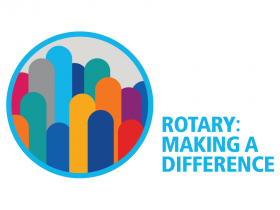 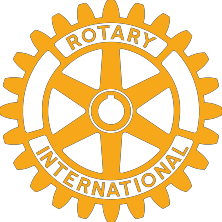 Rotary Foundation DinnerVenus de MiloThursday, November 9, 2017DINNER      $46.50 per personSocial Hour begins at 5:30 pm Dinner at 7:00pmClub Name:  	Name	Title	Dinner	Total CostGRAND TOTAL:Please list everyone attending. Make checks payable to: Rotary District 7950.You can also register online at www.rotary7950.comA REGISTRATION MADE IS A REGISTRATION PAID.EARLY REGISTRATION WOULD BE APPRECIATED. DEADLINE IS NOVEMBER 1, 2017.MAIL TO: Valerie Perry 30 Wannamoisett Road, East Providence, RI 02914